Update to Covid-19 Regulations.The Guidance Document now states: An individual solo performer or speaker may remove their mask while speaking or singing provided that they are at least 2 meters from other individualsFrom our TreasurerThank you for watching our services on our Facebook page (SJTE Topsail) as we continue to strive to bring the Word of God to each of you.  Through your financial support during these difficult times, we are able to keep your church operating.  Please continue to support us in this way. You have answered this challenge in the past and I know you will do the same in the future. As I’m sure you are all aware, we are no longer able to do our usual fundraising events.  These fundraisers provide significant financial support for our Church.  The COVID 19 virus is a challenge to us all, but we will persevere and one day soon we will worship together without fear and enjoy our social times together again.  May God Bless and keep you safe.  Below are ways to continue to contribute to your church safely:1. Drop box, which is cleared daily, located outside the office entrance.2. By mail via Canada Post. - P.O. Box 13033, CBS, NL A1W 2K13. By E-Mail transfer to sjtetopsail@nfld.net 4. Pre-authorized debit (PAD) automatic deductions from your bank account. You would need to contact the parish office for details on this option.Sunday BulletinsIf you would like to give the bulletin in memory of a loved one or in thanksgiving of an event in your life, please call the parish office (834-2336) to book a date.  Dates available are: May 30th, June 6th, 13th, September 5th, 12th, & 19th, November 14th, 21st.CollectO God, your Son made himself known to his disciples in the breaking of bread. Open the eyes of our faith, that we may see him in his redeeming work, who is alive and reigns with you and the Holy Spirit, one God, now and for ever. Amen.Readings 1st Reading:	Acts 3.12–19Psalm:   4 Refrain:  The Lord does wonders for the faithful.Second Reading:  1 John 3.1–7Holy Gospel: Luke 24.36b–48Welcome to the Parish of St. John the EvangelistConception Bay South, NewfoundlandApril 18, 2021www.stjohntheevangelistnl.comFacebook: SJTE Topsail Twitter: @StJohnEvangOffice email:  sjtetopsail@nfld.net Office phone number: (709) 834-2336Priest-in-Charge Email: rector@nfld.netCell: (709) 325-2366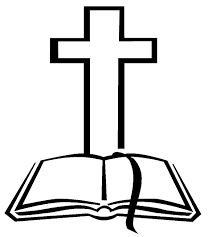 The Bulletin is given to the Glory of Godand in Loving Memory of:Vivian Upshall ByHer ChildrenOur Parish Mission Statement We believe in nurturing a community of faith dedicated to inclusion, support and sharing the story of God's love with all people regardless of the stage of their spiritual journeyTHE RESURRECTION TO ETERNAL LIFE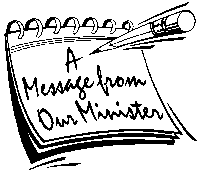 Dear Friends in Christ,There are different types of Christian spirituality.  There is the confessional type which is based upon following some prescribed doctrine or belief.  Then there is the experiential type which is all about experience and focuses upon being emotionally charged.  Then there is liturgical spirituality – what one believes and practices is to be found in the liturgy.  Anglicans are liturgically nurtured; what we pray is what we believe.  This is why books and the prayers found in those books are so important to Anglicans.  Take for example “life after death.”  What does the Prayer Book teach us?  Note what the prayer of committal says in the Order of Service for the Burial of the Dead from the BCP: “Forasmuch as it hath pleased Almighty God of his great mercy to receive unto himself the soul of our dear brother (sister) here departed: we therefor committee his (her) body to the ground… in sure and certain hope of the Resurrection to eternal life, through our Lord, Jesus Christ; who shall Change our mortal body, that it may be like unto his glorious body…”And in the prayer at the graveside: “O merciful God, the Father of our Lord Jesus Christ, who is the resurrection and the life; in whom whosoever believeth shall live, though he die… We meekly beseech thee, O Father, to raise us from the death of sin unto the life of righteousness; that, when we shall depart this life, we may rest in him… and that, at the Resurrection in the last day, we with him may receive that blessing… inherit the kingdom prepared for you from the foundation of the world…”Both prayers speak of an immediate rest or peace with God when we die.  This is in keeping with what the Bible teaches.  However, it is not the completion; it is not the Resurrection.  Christians believe in the immortality of the BODY.  That there will be a future Resurrection – THE LAST DAY – in which the body will become a NEW CREATION and is then reunited with the soul at rest.  We live “in sure and certain hope of the Resurrection to eternal life… who will CHANGE our mortal body, that it may be LIKE UNTO HIS GLORIOUS BODY. This is the future event.  God then is the God of hope, the God of the future, and the God of the new.  Alleluia! Christ is risen from the dead; by his death he has trampled down death and through the grave all life has been set free. Archdeacon Greg+Tri-Diocesan IntercessionsParish of Forteau				Parish of Fortune/LamalinePriest-in-Charge - The Rev. Nath Larkin	Rector - The Rev. Allan FryThe SickMichael, Salem, Paul, Michael C, Randy S, Eleanor M., Fred T.**** 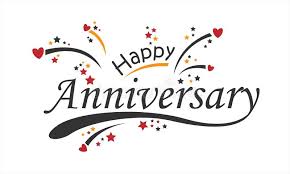 Best Wishes to Archdeacon Greg & Marilyn Mercer who celebrated their 44th Wedding Anniversary on Thursday, April 15th!The ACW “No Bake Cake” is back!!!  During the next three weeks, until the 2nd. of May, we are asking for the support of our congregation for this event.  We appreciate all donations, which can be brought to the church, (office, lock box or collection plate); given to an ACW member, or sent by E-transfer to sjtetopsail@nfld.net.  Please be sure to note your name and envelope number (if applicable) and mark it “No Bake Cake”.  We thank you for your support!  Please stay safe!Sunday ServicesYou MUST register each week for Sunday Services. You may do so by emailing sjtetopsail@nfld.net or by calling the parish office @ 834-2336, if there is no answer, please leave a message.   The maximum number of people that can attend a service is 100, which includes the clergy, choir and volunteers.  We suggest that you register as early as possible. Masks must be worn by all people at all times and may only be removed to receive the Eucharist.Parish Office Summer Employment and Cemetery Summer Employment Any students that would be interested in working in the Parish Office during July and August are asked to submit their resumes marked “Parish Office Summer Employment” (Federal) or “Cemetery Office Summer Employment “ (Provincial) to the Office or by emailing sjtetopsail@nfld.net   Any positions available are subject to the approval of applications made by the parish to the Student Programs 2021.  Applications for the positions must be submitted by April 30, 2021.